Klasa II, III Szkoła Podstawowa Specjalna Nr 4 dla uczniów z niepełnosprawnością intelektualną w stopniu umiarkowanym i znacznymNazwisko i imię nauczyciela: Kondraciuk Elżbieta el.kondraciuk@wp.pltermin realizacji: 16.06.2020 r. Temat: Motyl – malowanie farbamiMotyl do malowania farbami lub wypełniania bibułą.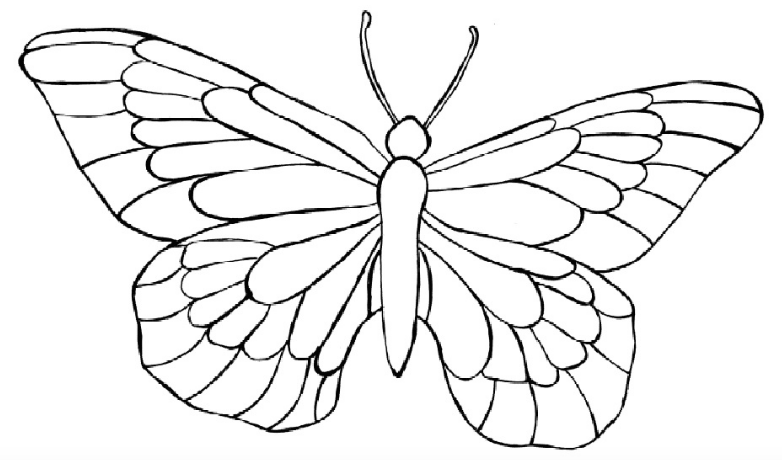 Klasa II, III Szkoła Podstawowa Specjalna Nr 4 dla uczniów z niepełnosprawnością intelektualną w stopniu umiarkowanym i znacznymNazwisko i imię nauczyciela: Kondraciuk Elżbieta el.kondraciuk@wp.pltermin realizacji: 18.06.2020 r. Temat: Statek na morzu – rysowanie i kolorowanie.Statek na morzu  - spróbuj dokończyć rysunek po zaznaczonych liniach, pokoloruj. Może dorysujesz chmurki i ryby…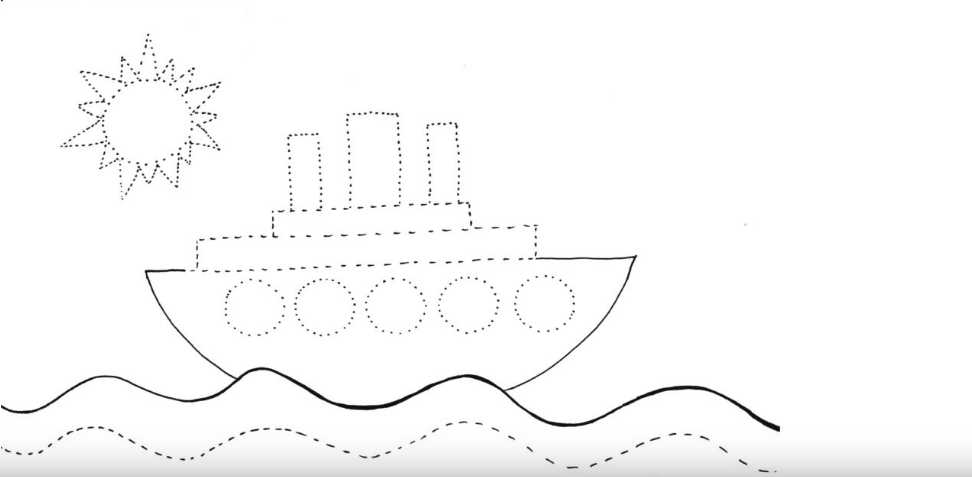 Klasa II, III Szkoła Podstawowa Specjalna Nr 4 dla uczniów z niepełnosprawnością intelektualną w stopniu umiarkowanym i znacznymNazwisko i imię nauczyciela: Kondraciuk Elżbieta el.kondraciuk@wp.pltermin realizacji: 22.06.2020 r. Temat: Motylki - kolorowankaDokończ rysować motylki i pokoloruj je.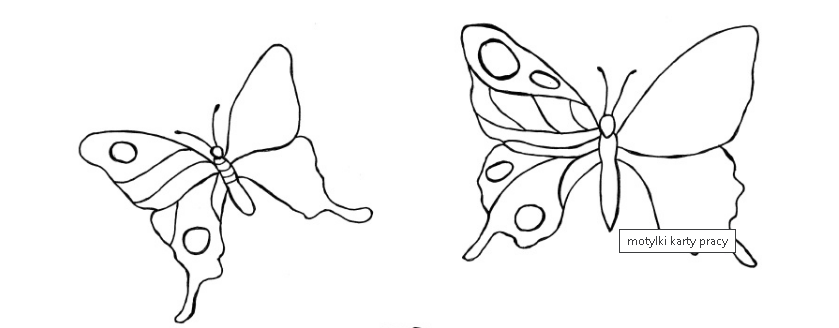 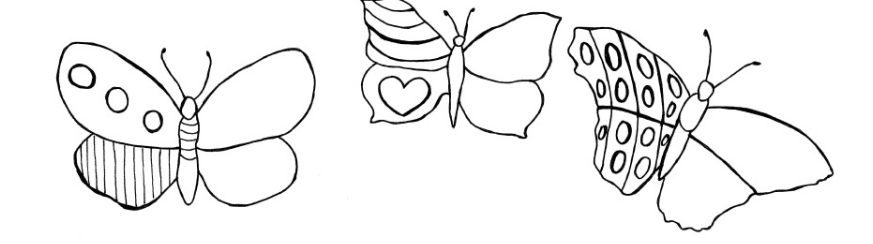 Klasa II, III Szkoła Podstawowa Specjalna Nr 4 dla uczniów z niepełnosprawnością intelektualną w stopniu umiarkowanym i znacznymNazwisko i imię nauczyciela: Kondraciuk Elżbieta el.kondraciuk@wp.pltermin realizacji: 25.06.2020 r. Temat: Zamki z piasku – kolorowe inspiracjeZamki z piasku mogą być bardzo kolorowe, jak wyobrażasz sobie swój zamek?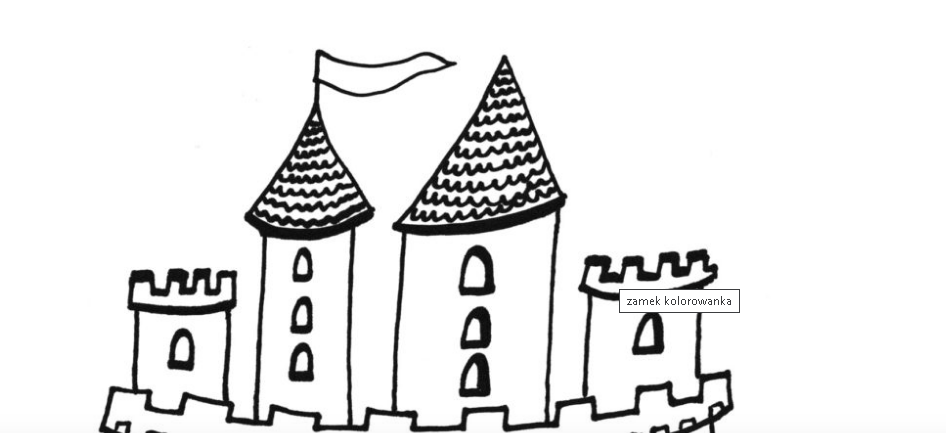 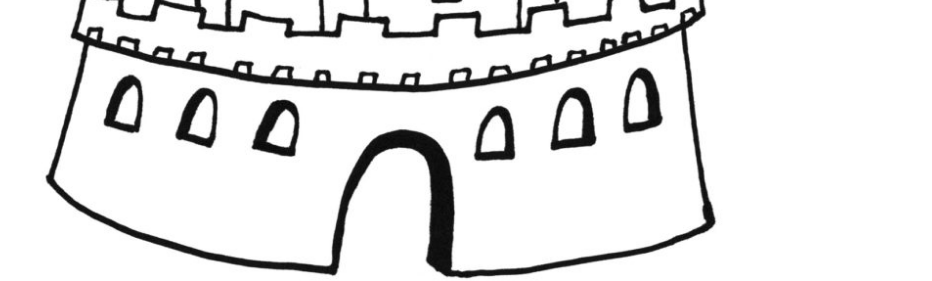 